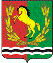 АДМИНИСТРАЦИЯМУНИЦИПАЛЬНОГО ОБРАЗОВАНИЯ РЯЗАНОВСКИЙ СЕЛЬСОВЕТ
АСЕКЕЕВСКОГО РАЙОНА ОРЕНБУРГСКОЙ ОБЛАСТИПОСТАНОВЛЕНИЕ =====================================================================16.11.2023                                       с. Рязановка                                       № 124-п О выявлении правообладателяранее учтенного земельного  участкас кадастровым номером 56:05:1501001:325 В соответствии со статьей 69.1 Федерального закона от 13 июля 2015 года №218-ФЗ "О государственной регистрации недвижимости" администрация муниципального образования Рязановский сельсовет  ПОСТАНОВЛЯЕТ:1. В отношении земельного участка с кадастровым номером56:05:1501001:325  по адресу: Оренбургская область Асекеевский район село Рязановка улица Кинельская дом 25, в качестве его правообладателя, владеющего данным земельным участком на праве собственности  выявлен Антипов Александр Александрович 12.05.1962 года рождения, уроженец с. Авдеевка Абдулинского района Оренбургской области, паспорт серии 5305 № 436169 от 24.05.2007 г, ОВД Асекеевского района Оренбургской области.Зарегистрирован  по адресу: Оренбургская область Асекеевский район с. Рязановка ул. Молодёжная дом 19.  СНИЛС 056-841-586 90.Глава муниципального образования                                                       А.В. Брусилов